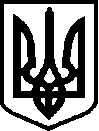 УКРАЇНАНОВОГРАД-ВОЛИНСЬКА МІСЬКА РАДА ЖИТОМИРСЬКОЇ ОБЛАСТІРІШЕННЯдвадцять шоста сесія  		 			             восьмого скликаннявід 20.10.2022  №  647Про внесення змін до Програми фінансової підтримки співвласників багатоквартирних будинків на 2022-2024 роки Керуючись пунктом 22 частини першої статті 26 Закону України «Про місцеве самоврядування в Україні», Законами України «Про житлово-комунальні послуги», «Про об'єднання співвласників багатоквартирного будинку», «Про особливості здійснення права власності у багатоквартирному будинку» та з метою забезпечення належної та безперебійної експлуатації житлового фонду, утримання житлових будинків, інженерних мереж та обладнання до них, вчасного проведення капітальних ремонтів та своєчасних ліквідацій аварійних ситуацій та пошкоджень в житлових будинках, міська радаВИРІШИЛА:1. Внести зміни до Програми фінансової підтримки  співвласників багатоквартирних будинків на 2022-2024 роки, затвердженної рішенням міської ради від 21.10.2021 № 343, а саме:1.1. Пункт 2 розділу IV «Порядок виділення коштів» викласти в новій редакції:«2. Заходи (зокрема ремонтні роботи) з усунення аварій в житловому фонді, а саме: капітальний ремонт ліфтів житлового фонду на умовах співфінансування».1.2. Абзац четвертий розділу VI «Визначення розмірів дольової участі у фінансуванні робіт»  викласти в новій редакції:«Фінансування заходів (зокрема ремонтних робіт) з усунення аварій в житловому фонді, а саме капітальний ремонт ліфтів житлового фонду проводиться на умовах:».2. Контроль за виконанням рішення покласти на постійну комісію міської ради з питань житлово – комунального господарства, екології та водних ресурсів (Рудницький Д.В.) та заступника міського голови  Якубова В. О.Міський голова                                                                       Микола БОРОВЕЦЬ